合肥市建设工程造价专家库造价纠纷调解专家申请表姓名性别出生年月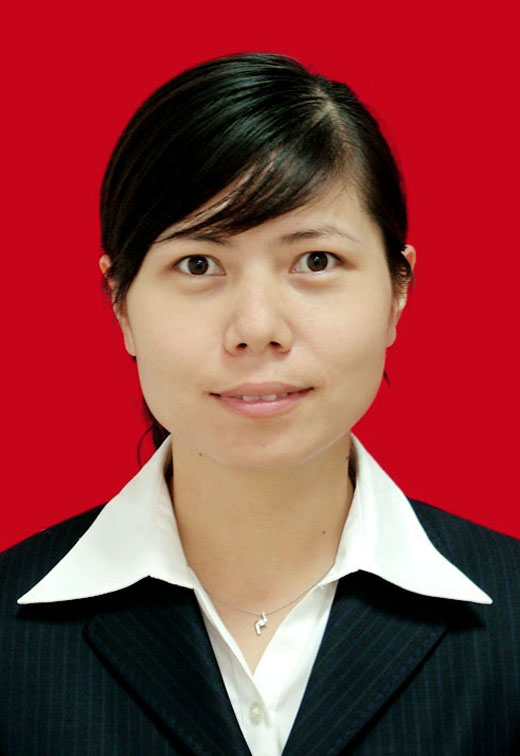 民族学历政治面貌毕业院校及专业社会兼职所在单位及职务技术职称专业特长身份证号通讯地址手机联系电话邮箱个人主要简历本人近年来有关工程造价工作业绩和获奖情况本人取得职业资格信息及专业特长所在单位意见企业推荐意见（200字内）：（公 章）     年    月    日企业推荐意见（200字内）：（公 章）     年    月    日企业推荐意见（200字内）：（公 章）     年    月    日企业推荐意见（200字内）：（公 章）     年    月    日企业推荐意见（200字内）：（公 章）     年    月    日企业推荐意见（200字内）：（公 章）     年    月    日企业推荐意见（200字内）：（公 章）     年    月    日本人承诺：1、本人在本表中所填写的内容及所提供的证明材料真实准确。2、本人将严格遵守本办法之规定。本人签名：年   月   日本人承诺：1、本人在本表中所填写的内容及所提供的证明材料真实准确。2、本人将严格遵守本办法之规定。本人签名：年   月   日本人承诺：1、本人在本表中所填写的内容及所提供的证明材料真实准确。2、本人将严格遵守本办法之规定。本人签名：年   月   日本人承诺：1、本人在本表中所填写的内容及所提供的证明材料真实准确。2、本人将严格遵守本办法之规定。本人签名：年   月   日市工程造价协会审核意见：（公 章）年    月    日市工程造价协会审核意见：（公 章）年    月    日市工程造价协会审核意见：（公 章）年    月    日市工程造价协会审核意见：（公 章）年    月    日